Statutes of the MAHCH (2009)with proposed amendments by IHB in order to improve consistency and to reflect the anticipated entry into force of amendments to the Convention on the IHO.STATUTESas amended by the X Conference of the Commission in Bridgetown, Barbados. (November 2009)ARTICLE 1: OF THE COMMISSIONa)	The Meso American-Caribbean Sea Hydrographic Commission has been constituted in conformity with Administrative Resolution T1.3 of the International Hydrographic Organization (IHO), included as Annex 1, and shall be governed according to these Statutes.b)	The geographic Region covered by the Commission shall be that defined by the IHO INT Charting Scheme Region B, included as Annex 2, hereafter referred as "the Region".ARTICLE 2: OF THE MEMBERSa)	Full Members of the Commission shall be IHO Member States within the Region are signatories these Statutes.b)	Associate Membership is open to any non-IHO Member State within the Region is a signatory these Statutes. Other Members of the IHO contribute to the safety of navigation through their activities in the fields of hydrography, nautical charting or nautical information in the Region and are signatories to these Statutes may be accepted as Associate Members. Associate Members have the same rights and obligations as the Full Members of the Commission except the right to vote or to be elected Chair.c)	The Chair shall also invite other IHO Member States are not signatories to these Statutes but contribute to the safety of navigation by their activities in the fields of hydrography, nautical charting or nautical information in the Region, or organisations active in the Region to attend as Observers.ARTICLE 3: OF THE AIMSa)	The Commission, which is an integral the IHO and which promotes the aims of the Organization at the regional level, shall have an advisory, scientific and technological character; it shall not exert any authority over the Hydrographic Services or institutions responsible for hydrography and navigation of the Member countries and activities shall not extend to matters concerning international political issues.b)	Particular aims of the Commission are:1.	To promote technical co-operation and training in the domain of hydrographic surveying, marine cartography and nautical information.2.	To examine in its area of interest, matters with which the IHO is concerned, avoiding any interference with the prerogatives of the International Hydrographic Bureau (IHB) and of any other bodies set up by the IHO.3.	To stimulate all countries of the Region to expand their hydrographic activities and to encourage them to seek advice and technical assistance from the IHB and other organisations in order to strengthen their hydrographic capabilities.4.	To facilitate the exchange of information related to surveys, research and/or scientific and technical development to assist in planning and organizing the hydrographic activities in the widest sense of the aims, but without interference in national responsibilities.5.	To implement the INT and ENC Chart Schemes for the Region and to monitor their suitability.6.	To carry out studies and projects through working groups of the Commission  the IHO when deemed necessary.7.	To identify the MACHC Representative(s) to the IHO Council, as outlined in the guidance provided in Annex 3 to the Statutes.ARTICLE 4: OF THE ORDINARY CONFERENCEa)	The Commission shall meet in ordinary Conference in a country of the Region at least twice between two successive ordinary sessions of the International Hydrographic Conference (IHC).b)	The Members shall be represented at the Conferences by the heads of the Hydrographic Authorities or their nominees or, where such services do not exist, by heads of national authorities responsible for hydrography and navigation.c)	The presence of at least one-half of the Full Members of the Commission shall constitute the necessary quorum to hold the meeting.d)	An invitation to attend the Conference shall always be sent to the Directing Committee of the IHB.e)	The Chair shall invite those countries of the Region that are not Members of the Commission and the Coordinators of adjacent INT-Chart Regions to send Representatives to attend the Commission Conferences as Observers. Any Members may propose to the Chair the invitation of technical experts as Observers. Observers can participate in the discussions and in the working groups set up by the Commission but shall not have voting rights.f)	The host country may limit the number of participants to not more than two per country availability of facilities.ARTICLE 5: OF THE CHAIR AND VICE CHAIRa)	The Conferences of the Commission are conducted by the Chair with the assistance of the Vice Chair.b)	The Chair and Vice Chair of the Commission shall be from a Full Member State of the Commission, elected on a rotational basis. Under normal circumstances, the term for the Chair and Vice Chair will be two years. If the period between Conferences exceeds two years, the term will extend until the end of the next Conference.c)	At the conclusion of a Conference, Full Members will offer suggestions regarding the election of a new Chair and Vice Chair. In order to assure the continuity, it is suggested that the Vice Chair be elevated to the position of Chair for the next period.d)	If the Chair, or the Vice Chair, is unable to officiate at the Conference, he or she shall be replaced by his or her Representative.e)	The incoming Chair shall take office three months after the conclusion of an ordinary Conference.ARTICLE 6: OF THE SEATS OF THE CONFERENCESa)	At the end of each conference the Full Members desirous of hosting the following conference shall put forward their candidatures. Proposals for holding the conference in a country of an Associate Member may also be considered. Where no other compelling circumstances exist, priority shall be given to a Full Member tate which has not yet hosted a conference, or to the one which did so the longest time ago.b)	The host country will assist with the arrangement of authorizations and visas, so as to facilitate attendance at the Conference.ARTICLE 7: OF THE CONFERENCEa)	The Chair shall prepare the Provisional Agenda in conjunction with the Members at least two months before its opening. The Provisional Agenda shall standard items  IHO (, National Reports, INT Charts and ENC Cell scheme). The first item shall be the Chair's report on the activities of the Commission since the last Conference. All Conference Documents shall be made available on the IHO/MACHC web site at least one month prior to the meeting.b)	Members’ Proposals to be included on the Agenda of a Conference should be sent to the Chair for the next Conference at least four months in advance of the date agreed for the commencement of the Conference.c)	The Agenda shall be adopted by the Commission at the beginning of each Conference.d)	The Commission can modify the order of discussion of the different items of the Agenda during the Conference.e)	Proposals of Members not included in the Agenda shall be submitted to the Chair and, with the agreement of the Members, shall be added to the Agenda for consideration.f)	Each Full Member has one vote and votes shall be indicated by a show of hands.g)	At the end of each Conference, the Chair shall present the Resolutions and Decisions taken in the working language of the Commission. 20 days after the close of the Conference, the Chair will submit to the Full Members and Participants a report, (in the working language of the Commission) which will include those Resolutions and Decisions, as well as any supporting information submitted. Full Members shall report any objections of the report within 20 days. Any objections to the report shall be made by electronic mail.h)	Between Conferences, if necessary, subjects may be discussed and decided by correspondence in the MACHC working language.i)	In preparation for, during and between Conferences, the Chair shall be assisted by the Secretary appointed by him/her. The duties of the Secretary include the following:1.	To collate, three months before the Conference, all proposals from the Full Members, to be included in the Agenda.2.	To forward proposals and the provisional Agenda to the Chair and Vice Chair at least two months prior to the Conference.3.	To prepare and distribute a list of participants at least one month prior to the Conference.4.	 To receive and to forward any requirements from the Members to the Chair and Vice Chair as appropriate.5.	To prepare for the Chair, a report of the Conference within 20 days following its conclusion, including the discussions resolutions and decisions taken, as well as any supportive information that was submitted.6.	To prepare the final report and forward it to the IHB.7.	To assure with the host country, the nominal organization of the Conference.ARTICLE 8: OF RESOLUTIONS AND DECISIONS a)	The resolutions and decisions of the Conference shall usually be reached by consensus among Full Members. If consensus cannot be reached, resolutions and decisions shall be adopted by a simple majority of the Full Members present. In case of an equal number of votes (tie), a second vote shall take place after listening to the comments of the Representative of the IHB.b)	The Chair each day shall prepare a written text of the decisions taken on each item of the Agenda and shall see to its distribution to all the attendees present for the next day.c)	Each Full Member has only one vote.d)	At the end of the Conference, the Chair shall read the text of the resolutions and decisions taken. All decisions become operative immediately.ARTICLE 9: OF CORRESPONDENCEa)	The Chair shall send, within two months after the closing of the Conference, one copy of the Draft Report regarding the discussions and decisions taken during the Conference to each of the Full Members for its approval, and for Associate Members and Observers to comment. The Full Members shall send back their approval or any amendments within two months after its receipt. Any objection shall be resolved by correspondence. A signature page shall be circulated to obtain final approval.b)	A copy of the Final Report of the Conference shall be sent to the Full Members, Associate Members, Observers and the IHB.ARTICLE 10: OF EXTRAORDINARY CONFERENCESa)	The Chair may convene an Extraordinary Conference of the Members of the Commission when their Representatives are assembled for a session of the IHC, inviting others qualified to attend as Observers.b)	In the case of urgent matters, which cannot be treated by correspondence nor can be delayed for the next Conference, the Chair, in agreement with the Full Members may convene an Extraordinary Conference.ARTICLE 11: OF EXPENSESa)	The Chair and the host country shall be responsible for the organisation of the Conferences and shall pay the expenses except those described below.b)	Travelling, hotel and per diem expenses of the delegates shall be defrayed by their respective organizations.ARTICLE 12: OF THE STATUTES a)	The IHB shall be the custodian of these Statutes.b)	The modification of the Statutes requires the approval of at least two-thirds of the Full Members of the Commission.c)	If modifications to the Statutes are agreed by those Full Members attending a Conference, but they do not receive the approval of at least two-thirds of the Full Members as required, the Chair shall submit the proposal(s) by mail to all Full Members with information copies to Associate Members. Final approval shall be subject to the provisions of Article 12b. All approved modifications to the Statutes shall then appear in the report of the Conference.ARTICLE 13: OF THE LANGUAGE OF THE COMMISSIONa)	The working language of the Commission shall be English.Signatures: Full MembersAssociate MembersIHO RESOLUTION 2/1997Latest amendment: CL 69/2010ESTABLISHMENT OF REGIONAL HYDROGRAPHIC COMMISSIONS (RHC)1.	It is resolved that the IHB shall encourage Member States having common regional interests in data collecting or nautical charting to form Regional Hydrographic Commissions (RHC) to cooperate in the undertaking of surveys and other projects. As part of IHO, the RHC shall complement the work of the Bureau.2.	RHCs are intended to provide, in pursuance of the resolutions and recommendations of the IHO, regional co-ordination with regard to nautical information, hydrographic surveys, production of nautical charts and documents, training, technical cooperation and hydrographic capacity building projects. They (RHC) should enable the exchange of information and consultation between the hydrographic services concerned. Geographically adjacent RHCs should liaise with each other.2bis.	Where Capacity Building is required in a region, RHCs are recommended to establish an internal body to deal with CB matters and to designate a focal point to ensure continuity in the CB process. This part-time allocation to assist RHCs should come primarily and ideally from an HO within the region. If that is not possible then the RHC might agree to request support from another RHC or an HO that might wish to take that responsibility.These regional contact points, the responsibilities of which should be given directly and in detail by the RHC concerned, shall have the support of the RHCs; shall be nominated having in mind the importance of continuity; shall be in permanent contact with the corresponding RHC Chairman as well as with the CBC Chairman. Ideally should be a CBC member with access to RHC meetings.In the absence of any other viable alternative and despite its limited human resources availability a request of support could be requested to the IHB.3.	RHCs shall be properly constituted and have activities in line with the objectives of the IHO as described in Article II of the Convention on the IHO and in accordance with the approved IHO Work Programme. Geographical areas of the RHC will normally coincide with INT chart regions, modified as appropriate to meet regional requirements and special circumstances. There are special provisions for Region M (Antarctica) because of its special status.4.	RHC membership may include full members, associate members, and observers, all willing to contribute to the safety of navigation in the fields of hydrography, nautical charting, nautical information or navigational warnings in the region concerned. The roles of full members, associated members and observers will be defined by each RHC.Full membership is reserved for IHO Member States within the region who sign the statutes of the RHC.Associate membership is available to other IHO Members States or States of the region who are non-IHO members, both being signatories of the statutes of the RHC.Other States and International Organizations active in the region concerned may be invited by the RHC to participate as observers.The invitation procedures should be established by each RHC.5.	The working languages used by the RHC shall be agreed upon by their members and designated to ensure the best communication between participants. The reports and IHO documents relating to RHC activities shall be in at least one of the official languages of the IHO. For correspondence with the Bureau, one of the official languages of the IHO shall be used.6.	A representative of the Bureau shall be invited to attend meetings of RHCs.6bis	RHCs shall assess regularly the hydrographic capacity and requirements within their region.7.	Chairs of RHCs shall report to the I.H. Conference on RHC activities, hydrographic capacity and requirements within their region, future plans and the agreed key targets that support RHC tasks detailed in the IHO Work Programme. The Chairs of RHC’s shall also submit an annual report to the IHB indicating progress made against the agreed key targets in the IHO Work Programme for general dissemination. Between sessions of the IHC, reports of studies or other activities, which may be considered of general interest to all IHO Member States, shall be sent by Chairs of RHCs to the Bureau for general dissemination.8.	The following structure is to be used for National Reports made to those RHCs that wish to receive such reports:Structure for National Reports to Regional Hydrographic CommissionsExecutive summary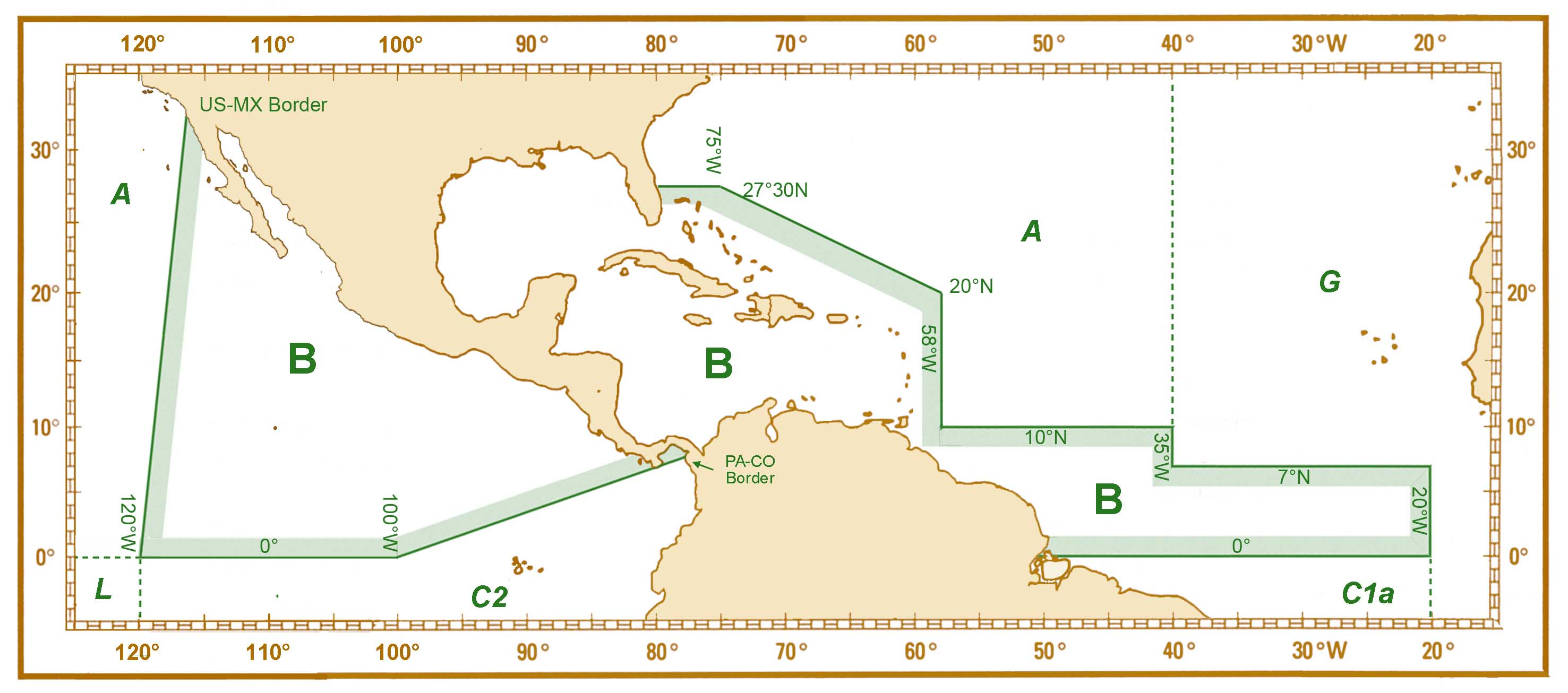 he the IHO Council an important responsibility, as it is  primary means of communication and involvement by the MACHC in IHO matters. Thus, it is important that the be served by knowledgeable, willing and capable representatives to the IHO Council. The following provides guidelines and procedures for selecting the Representatives on the IHO CouncilBRAZILNameTitle/PostCOLOMBIANameTitle/PostCUBANameTitle/PostFRANCENameTitle/PostGUATEMALANameTitle/PostJAMAICANameTitle/PostMEXICONameTitle/PostNETHERLANDSNameTitle/PostSURINAMENameTitle/PostTRINIDAD & TOBAGONameTitle/PostUNITED KINGDOMNameTitle/PostUNITED STATES OF AMERICANameTitle/PostVENEZUELANameTitle/PostANTIGUA AND BARBUDANameTitle/PostBARBADOSNameTitle/PostEL SALVADORNameTitle/PostGUYANANameTitle/PostHAITINameTitle/PostHONDURASNameTitle/PostNICARAGUANameTitle/PostPANAMANameTitle/PostSANTA LUCIANameTitle/PostST. KITTS AND NEVISNameTitle/Post1.Hydrographic Office / Service:General, including updates for the IHO Yearbook e.g. reorganization2.Surveys:Coverage of new surveysNew technologies and /or equipmentNew shipsProblems encountered3.New charts & updates:ENCsENC Distribution methodRNCsINT chartsNational paper chartsOther charts, e.g. for pleasure craftProblems encountered4.New publications & updates:New PublicationsUpdated publicationsMeans of delivery, e.g. paper, digitalProblems encountered5.MSI:Existing infrastructure for transmission New infrastructure in accordance with GMDSS Master PlanProblems encounteredNote : Use the WWNWS template for this section6.C-55:Latest update (Tables)7.Capacity Building:Offer of and/or demand for Capacity Building Training received, needed, offered Status of national, bilateral, multilateral or regional development projects with hydrographic component. (In progress, planned, under evaluation or study) Definition of bids to IHOCBC8.Oceanographic activities General:GEBCO/IBC’s activitiesTide gauge networkNew equipmentProblems encountered9.Other activities:Participation in IHO Working GroupsMeteorological data collectionGeospatial studiesDisaster preventionEnvironmental protectionAstronomical observationsMagnetic/Gravity surveysMSDI ProgressInternationalEtc10.Conclusions